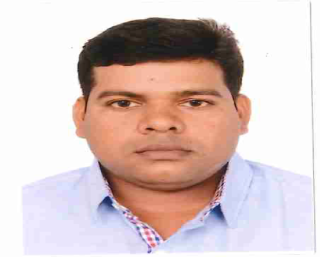 Subbaiya.373958@2freemail.com         declarationI hereby declare that all the statements submitted in this application are true to the best of my knowledge and belief.PERSONAL DETAILSName                                     : Subbaiya Date of Birth                        : 18-02-1985Gender                                   : MaleMarital Status                      : MarriedNationality                            : IndianResidential Status               : S PassEmail                                       : Subbaiya.373958@2freemail.com    Reason for Considering new employment : Looking for better opportunities.Reason For leaving Hong Leong  Asia Ltd : Got better exposure, given Production Engineer Cum with  QA/QC engineering responsibilities.Current Salary  : $ 3150Expected Salary : $ 3250 (-) NegotiableLast Drawn Salary with Previous Employer : $ 2600Availability date : Immediately ( From the  date S pass approval )ExperienceaCademic historyCourses obtained in singaporeObtained Supervision of piling works for Engineers and Supervisory personal course from BCA (Construction industry Training Institute).Obtained Building Construction Supervisor Safety Course BCA (Construction industry Training Institute).Additional skillsWell experienced in Microsoft office Tools / AutoCAD